Слёт Дружин юных пожарных21 ноября 2014 года в Доме культуры с Криулино состоялся муниципальный слёт Дружин юных пожарных, подготовленный районным Домом детского творчества и инструктором пожарной безопасности. В слёте приняли участие 64 обучающихся из 10 школ Красноуфимского района, представители пожарной части с.Калиновка.Приветственное слово команд произнесла начальник отдела управления образованием Красноуфимского округа Пудова Светлана Александровна и инструктор по противопожарной профилактике Малютина Светлана Александровна.Команды приняли участия в различных конкурсах: игра по станциям «Рекорды», конкурс «Музыкальный клип» (домашнее задание), смотр информационных уголков ДЮП. По конкурсной программе победителями стали:В конкурсе «Рекордов» в номинации «Спасательные узлы» Гасимов Ильдар, в номинации  «Рукав» Скаредин Захар, в номинации «История пожарной охраны» Рапиянов Даниил, в номинации «Медицина» Титова Алена, в номинации «Терминология» Бакунина Елена, в номинации «Форма» Тормозин Максим. В конкурсе «Музыкальный клип» 1-е  место заняла команда «01» из МАОУ Приданиковской СОШ.В конкурсе информационных уголков ДЮП 1-е место заняла  команда из «Искорка» МКОУ Ювинской СОШ.Победителем слета стала команда «01» из МАОУ Приданиковской СОШ, 2-е место заняла команда «Искорка» из МКОУ Ювинской СОШ, 3-е место заняла дружина «ДЮП-01» из МКОУ Чатлыковская СОШ.При подведении итогов и награждении командам вручили удостоверения участников, руководителям ДЮП выданы благодарности. Победителям и призёрам были вручены грамоты и памятные подарки.Соревнования команд оценивало компетентное жюри в составе председателя Малютиной Светланы Александровны (инструктора пожарной профилактики), Сорогина Максима Юрьевича (инспектора ОНД-ОНД ГО Красноуфимск и МО Красноуфимский округ), Королёва Константина Борисовича (начальника ПЧ 1/13 д.Калиновка) и Миронова Надежда Дмитриевна (методист РДДТ).Особая благодарность директору ДК села Криулино Кузнецову А.А., заместителю директора Санниковой Г.А.   Благодарим за сотрудничество студентов III курса Красноуфимского филиала ГБОУ СПО «Свердловского областного медицинского колледжа» Еремееву Полину Павловну и Митько Людмилу Дмитриевну.методист РДДТ Заводова Я.И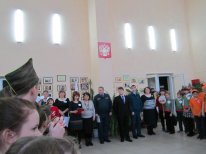 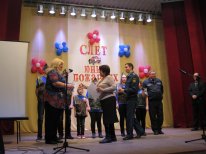 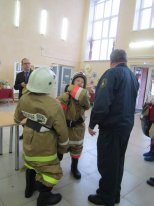 